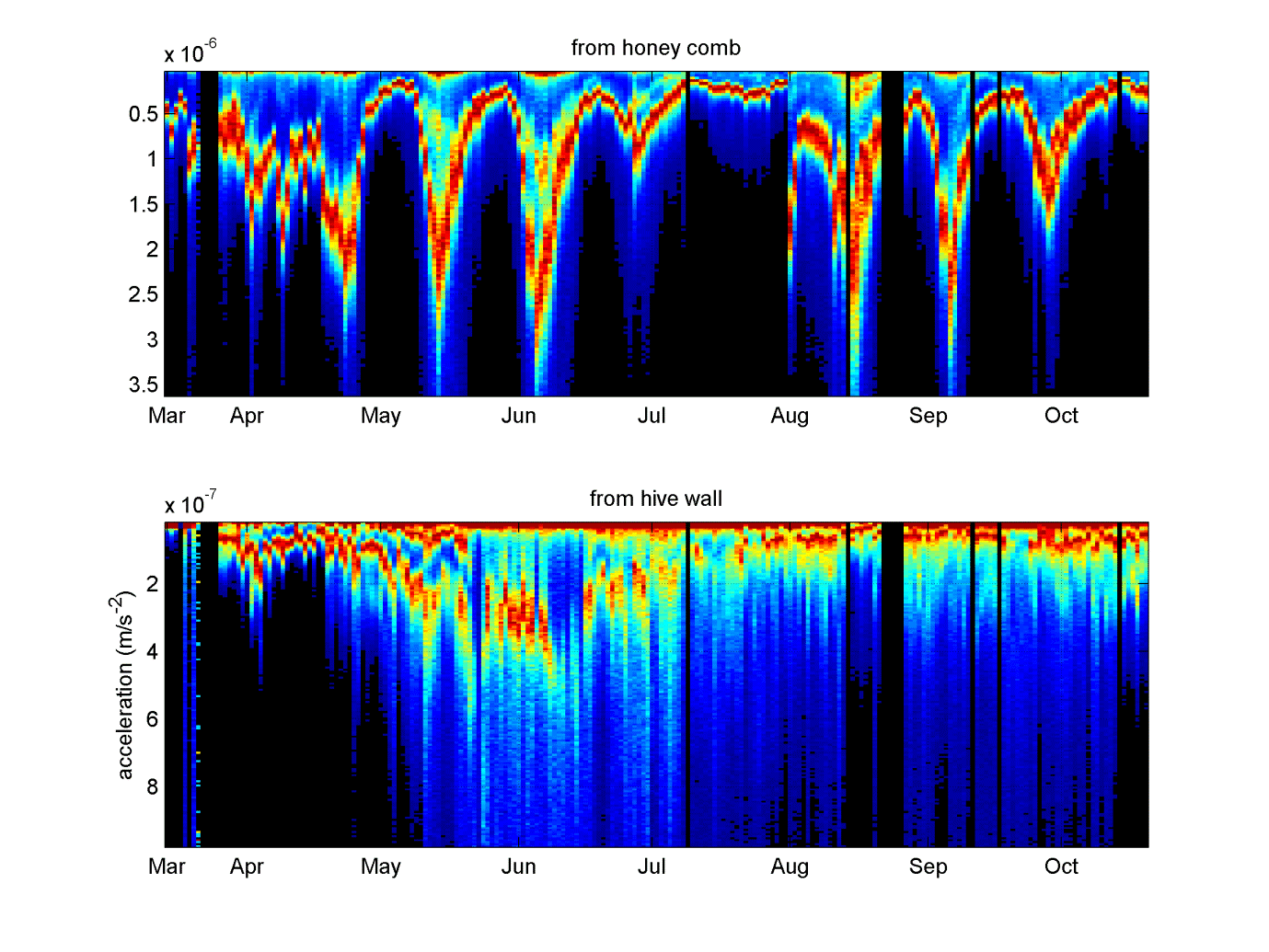 Figure S7 | Overnight vibrational distributions from honey comb and hive wall.  The measurements are those of Colony No 16.